GRUPO DE ESTUDOS SOBRE EDUCAÇÃO DO CAMPO E ESCOLAS PÚBLICAS DO CAMPO – 2020TEMPLATE RELATÓRIO FINAL REFOCAR 2020COORDENADOR (A) DO GRUPO:........................................................................................................................................RELATOR (A) DO GRUPO:.......................................................................................................................................LOCALIZAÇÃO DO GRUPO:CIDADE:.............................................................................................ESTADO:...........ESCOLA:.......................................................................................................................OUTRA INSTITUIÇÃO:.................................................................................................GRUPO DE ESTUDOS:...............................................................................................Nome dos Participantes do grupo:USE ESTE MODELO, SALVANDO-O COMO DOCUMENTO DO WORD, OBRIGATORIAMENTE. INSIRA AQUI O TÍTULO. LEIA ATENTAMENTE AS INSTRUÇÕES. USAR FONTE ARIAL 12, NEGRITO, MAIÚSCULAS, CENTRALIZADO, ESPAÇO 1,5. TAMANHO DO PAPEL A4 E AS MARGENS JÁ ESTÃO PRÉ-DETERMINADAS NO MODELOCoordenador/a:.......................Relator/a:................................Participantes do Grupo de Estudos:......................Resumo: Insira aqui o resumo do trabalho. O tamanho máximo do resumo é de 500 palavras. Espaçamento simples e fonte 10.Palavras-chave: Palavra1; Palavra2; Palavra3.IntroduçãoNesta parte do texto apresente o tema, problema, objetivos, hipótese (tese defendida no trabalho), justificativa e metodologia.SubtítulosNesta parte do texto apresente a fundamentação teórica (autores), os argumentos, as principais ideias que pretende defender, a discussão de resultados. Texto do trabalho. Arial, tamanho 12. Espaçamento entre linhas 1.5. Citação textual com menos de três linhas, no corpo do texto (SILVA, 2018, p. 30). Citação textual com mais de três linhas recuado 4 cm da margem esquerda, fonte 10, conforme exemplo abaixo:Exemplo. Exemplo exemplo exemplo exemplo exemplo exemplo exemplo exemplo exemplo exemplo exemplo exemplo exemplo exemplo exemplo exemplo exemplo Exemplo. Exemplo exemplo exemplo exemplo exemplo exemplo exemplo exemplo exemplo exemplo exemplo exemplo exemplo exemplo exemplo exemplo exemplo (SILVA, 2018, p. 40).Inserção de imagem, gráficos e quadros: Escrever o título, inserir e depois colocar a fonteExemplo:Imagem 1: Sifedoc 2020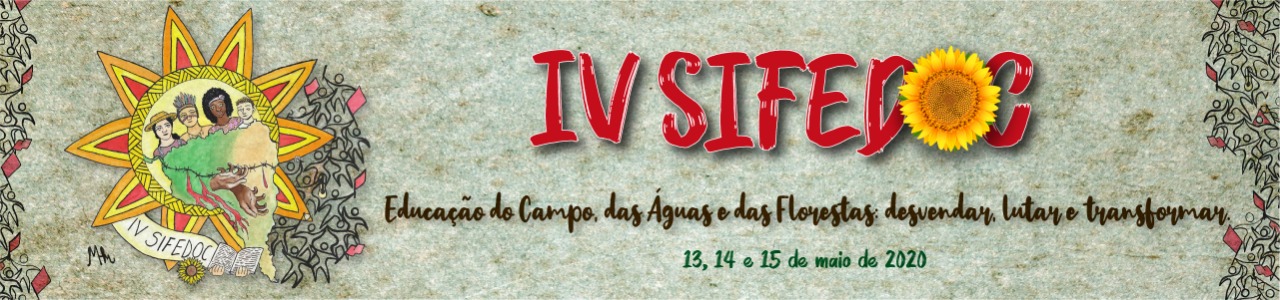 Fonte: http://eventosunioeste.unioeste.br/index.php/sifedoc/apresentacaoConclusãoNesta parte do texto apresente as conclusões do trabalhoReferências bibliográficasNesta parte do texto coloque as referências que utilizou no corpo do trabalho. Referências seguindo as normas da ABNT, alinhado à esquerda, espaço 1,5. Arial, tamanho 12. Exemplos:SANTOS, M. Por uma outra globalização: do pensamento único à consciência universal. 19. ed. Rio de Janeiro: Record, 2010.BAUER, M. W.; GASKELL, G. Pesquisa qualitativa com texto, imagem e som: um manual prático. 2. ed. Petrópolis: Vozes, 2005.OLIVEIRA, A. S. et al. Introdução ao pensamento filosófico. 7. ed. São Paulo: Loyola, 2005.MINAYO, M. C. S. (org.). Pesquisa social: teoria, método e criatividade. 33. ed. Petrópolis: Vozes, 2013.DESLANDES, S. F. O projeto de pesquisa como exercício científico e artesanato intelectual. In: MINAYO, M. C. S. (org.). Pesquisa social: teoria, método e criatividade. 33. ed. Petrópolis: Vozes, 2013. p. 31-60.RIBEIRO. M. Trabalho cooperativo no MST e ensino fundamental rural: desafios à educação básica. Revista Brasileira de Educação, Rio de Janeiro, v. 2, n.17, maio/ago. 2001. Disponível em: http://www.scielo.br/pdf/rbedu/n17/n17a02.pdf. Acesso em: 30 mar. 2020.O arquivo do trabalho poderá variar de 08 a15 páginas. 